Описание опыта работы  воспитателя высшей квалификационной категорииМАДОУ – црр д/с №7 г. ЗавитинскаСкрынько Л.Ипо теме самообразования «Эффективные современные подходы в методике формирования элементарных математических представлений у детей 4-7 лет» по дополнительной общеразвивающей программе «Игралочка», авторов Л.Г. Петерсон, Е.Е. Кочемасовой      С 2016г. по 2019г. работаю по теме «Эффективные современные подходы в методике формирования элементарных математических представлений у детей 4-7 лет» подополнительной общеразвивающей программе «Игралочка»», авторов Л.Г. Петерсон, Е.Е. Кочемасовой.Обоснование актуальности и перспективность опыта.  	Математика представляет собой сложную науку, которая может вызвать трудности во время школьного обучения, поэтому одной из важных проблем, встающих передо мной, является формирование интереса к математическим знаниям у детей дошкольного возраста. В этом возрасте закладываются основы знаний, необходимые ребенку в школе. Известно, что игра как один из наиболее естественных видов деятельности детей способствует становлению и развитию интеллектуальных и личностных проявлений, самовыражению, самостоятельности. Эта развивающая функция в полной мере свойственна и занимательным математическим играм.Игры математического содержания помогают воспитывать у детей познавательный интерес, способность к исследовательскому и творческому поиску, желание и умение учиться. Необычная игровая ситуация с элементами сложности, присущая занимательной задаче, интересна детям.Интерес к конечному результату, правильному ответу стимулирует активность, проявление нравственно-волевых усилий (преодоление трудностей, возникающих в ходе решения, доведение начатого дела до конца, поиск ответа до получения качественного результата). 	Дети начинают осознавать, что в каждой из занимательных задач заключена какая-либо хитрость, выдумка, забава. Найти, разгадать её невозможно без сосредоточенности, напряжённого обдумывания, постоянного сопоставления цели с полученным результатом.Условия формирования ведущей идеи опыта, условия возникновения, становления опыта.     В связи с этим меня заинтересовала проблема: можно ли повысить мотивацию дошкольников в формировании элементарных математических представлений посредством занимательного материала.Исходя из актуальности проблемы, была поставлена цель:- разработать и внедрить в педагогическую работу с детьми систему мероприятий по развитию математических представлений детей посредством дополнительной общеразвивающей программы.- создать условия для развития познавательной активности,  креативности,  мышления, памяти, творческих способностей,-активизировать умственную деятельность, заинтересовывать математическим материалом, увлекать и развлекать детей, развивать ум, расширять, углублять математические представления, закреплять полученные знания и умения, упражнять в применении их в других видах деятельности.    	Для реализации этой цели   наметила   следующие задачи:-обозначить роль и место творческих способностей в личностном развитии детей дошкольного возраста,-определить роль и место занимательного материала в процессе развития творческих способностей детей дошкольного возраста.Теоретическая база опыта.Изучилакурс математики «Игралочка» авторов Л.Г. Петерсон, Е.Е. Кочемасовой, который предназначен для формирования элементарных математических представлений детей дошкольного возраста. Данный курс:Соответствует ФГОС ДО.Обеспечивает условия для реализации Концепция развития математического образования на дошкольном уровне.Построен на уникальной методике обучения математике.Обеспечивает преемственность с курсом «Учусь учиться» НШ и ОШ.Имеет полное методическое обучение.Включает готовые сценарии занятий в технологии «Ситуация». Рассмотрела следующие условия развития математического творчества:-творчество воспитателя в педагогической деятельности,-организация определенным образом педагогического процесса;-организация обогащенной предметно-развивающей среды;-раннее начало развития детей;-предоставление детям самостоятельности в играх;-доброжелательное, внимательное отношение к достижениям  ребенка,тактичное руководство;-учет индивидуальных особенностей.В основу курса «Игралочка» положена новая концепция, реализующая системно-деятельностный подход, представленная в непрерывной образовательной системе Л.Г. ПетерсонТехнология опыта. Система конкретных педагогических действий, содержание, методы, приемы воспитания и обучения.Свою работу строю на системе дидактических игр и оптимальных для детей дошкольного возраста форм работы с детьми (беседы, наблюдения, решение проблемных ситуаций, игры с правилами, опыты, моделирование, экспериментирование и др.).Задачи математического развития в курсе «Игралочка» определены с учетом развития познавательных процессов и способностей детей дошкольного возраста, особенностей становления познавательной деятельности и развития личности ребенка.Большое внимание в курсе уделяю развитию вариативного мышления, воображения и творческих способностей ребенка. Дети не просто исследуют различные математические объекты, а придумывают образы чисел, цифр, геометрических фигур. Работа с дошкольниками в данном курсе ведется в зоне их ближайшего развития: наряду с заданиями, которые дети могут выполнить сами, им предоставляются и задания, требующие догадки, смекалки, наблюдательности в таких играх как: «Объясни  необъяснимое»,       Не «да» а «нет», « Что бывает». Дети не замечают, что идет обучение, − они перемещаются по комнате, работают с игрушками, картинками, мячами, кубиками LEGO... Вся система образовательных ситуаций воспринимается ребенком как естественное продолжение его игровой и практической деятельности. Задачи программы усложняются из года в год, при этом они повторяются на каждой возрастной ступени, поскольку развитие мыслительных операций, навыков, умений и, особенно опыта выполнения универсальных действий – это длительный процесс, который потребовал от меня кропотливой работы в течение нескольких лет.Организация образовательного процессаВ основу организации образовательного процесса положен деятельностный метод, который означает, что новое знание не дается детям в готовом виде, а входит в их жизнь как «открытие» закономерных связей и отношений окружающего мира путем самостоятельного анализа, сравнения, выявления существенных признаков и обобщения. Я подвожу детей к этим «открытиям», организуя и направляя их через систему дидактических игр, в процессе которых они исследуют проблемные ситуации, выявляют существенные признаки и отношения, делают «открытия» в таких играх как: «Лишний предмет», «Состав числа», «Найди пару», «Чудесный мешочек». В ходе таких игр и осуществляется личностно ориентированное взаимодействие взрослого с ребенком и детей между собой.Дидактической основой организации работы с детьми в курсе «Игралочка» является система дидактических принципов.Специально организованная деятельность по формированию элементарных математических представлений (непосредственно образовательная деятельность) в курсе «Игралочка» проводится в технологии «Ситуация», которая является модификацией технологии деятельностного метода Л.Г. Петерсон для дошкольной ступени. В курсе «Игралочка» выделяются три типа образовательных ситуаций:образовательные ситуации «открытия» нового знания;образовательные ситуации тренировочного типа;образовательные ситуации обобщающего типа (итоговые).Особенностью образовательных ситуаций «открытия» нового знания является то, что поставленные образовательные цели реализуются в процессе освоения детьми новой для них содержательной области. Параллельно с этим дети приобретают первичный опыт преодоления затруднения на основе рефлексивного метода. В младшем дошкольном возрасте дети осваивают следующие способы преодоления затруднения: «придумаю сам», «спрошу у того, кто знает».    	Основополагающими принципами данного опыта являются: развитие элементарных математических представлений у дошкольников будет успешным, если:-учитываются особенности психики ребенка;-учитываются общие особенности детей;-ориентируются на развитие личности дошкольника;-используются специальные методические материалы по математике для работы с детьми.Практика показала, что дошкольники проявляют повышенный познавательный интерес к занятиям математикой только в том случае, когда заинтригованы и поражены чем-то им неизвестным. В этом случае информация выглядит их в глазах интересной, почти волшебной. Моя задача как педагога - сделать занятия по формированию элементарных математических представлений занимательными и необыкновенными. Одним из источников решения этой проблемы может стать занимательный математический материал.Игровой занимательный математический материал многообразен. Для работы с детьми я выбрала следующие виды:-логические игры и задачи (на поиск закономерности, недостающей фигуры, нахождение лишней фигуры, классификацию, словесные);-игровые упражнения, основанные на применении дидактического материала – счётных палочек, палочек Кюизенера, логических фигур;-загадки, задачи-шутки, задачи – ловушки, занимательные вопросы;-игры – головоломки («Пифагор», «Танграм», «Листик», кубики «Сложи узор»,«Головоломка Пифагора», «Волшебный круг», «Квадрат Воскобовича». Лепбук: «Математику люблю»)-дидактические игры.Обучение детей младшей группы носило наглядно-действенный характер. Новые знания дети усваивали на основе непосредственного восприятия,когда следили за моими действиями, слушали пояснения и действовали самостоятельно с дидактическим и занимательным материалом. Старалась начинать с малышами с элементов игры, занимательности, сюрпризных моментов. Это заинтересовывало и активизировало детей.      	В средней группе для прочного усвоения знаний необходимо было заинтересовывать детей действиями с математическим материалом. Удачными были использование в игре привлекательных наглядных пособий, занимательный разговор с математическими шутками, использование игровых упражнений и дидактических игр, которые создавали у детей хороший эмоциональный фон. Широко использовала с детьми среднего возраста считалки и математические игры, в которых игровое действие являлось в то же время и элементарным математическим действиемВключение математического материала в жизнь детей старшей группы начиналось с повсеместного использования считалок, игровых упражнений и дидактических игр. Дети с удовольствием с помощью считалок выбирали водящего для игры, для закрепления названия частей суток применялись загадки, вспоминались пословицы про утро, день, вечер, ночь.      	У детей старшей группы наблюдалось повышение устойчивости внимания, но длительно выполнять одну и ту же работу, сохранять одну и ту же позу пятилетние дошкольники не могут, нуждаются в частой смене видов деятельности. Поэтому, упражнения и игровые задания, требовавшие произвольного внимания, чередовались мной с элементами занимательностиигры.     	В подготовительной к школе группе широко использовала занимательный материал, направленный на упражнение детей в счете и отсчете предметов, в группировке предметов по разным признакам. Изучение количественных отношений, определение большего и меньшего числа сочетала с игровыми упражнениями в счете с участием различных анализаторов (игры на счет звуков, движений, предметов путем обследования).  	Для упражнения в запоминании чисел использовала числовые курьёзы, логические упражнения, задачки, занимательные вопросы. При обучении детей формулировке арифметических действий были незаменимы стихотворения и загадки математического содержания. Приемы и методы с успехом использовались мной для развития изобретательской смекалки, творческого воображения, мышления. Целью применения элементов данной технологии было не просто развить фантазию детей, а научить мыслить системно, с пониманием происходящих процессов, математических закономерностей. С помощью приемов ТРИЗ дети учились выявлять противоречивые свойства предметов, явлений и разрешать эти противоречия, а разрешение противоречий — это шаг к развитию мышления.      Учитывая, что к моменту поступления в школу дети должны свободно ориентироваться в пространстве, в практику работы мной были включены логические игры и лабиринты графические диктанты.   	При организации воспитательно-образовательного процесса, направленного на развитие математических представлений у детей, творчески использую широкий спектр техник педагогической поддержки: «активного слушания», «отслеживания реплик» и др. Стараюсь поддерживать инициативу ребёнка при обсуждении или выполнении им различных дел, но не освобождаю от ответственности, т.е. наделяю его полномочиями и одновременно ответственностью за выполнение принятой задачи. С детьми, у которых наблюдались проблемы с усвоением математических представлений, или, наоборот, были выявлены склонности к математике, проводилась индивидуальная работа с использованием занимательного материала.Сравнение, анализ, синтез, обобщение, классификация выступают не только как познавательные процессы, операции, умственные действия, но и как методические приемы, определяющие путь, по которому движется мысль ребенка при занятии с занимательным материалом. Достаточно эффективным оказывается использование игр и занимательного математического материала в индивидуальной работе с детьми, отстающими в усвоении программы.Обучение математике детей дошкольного возраста немыслимо без использования занимательных игр, задач, развлечений. При этом роль несложного занимательного математического материала определяется с учётом возрастных возможностей детей и задач всестороннего развития и воспитания.В работе с детьми проводятся математические  вечера  досуга,  конкурсы смекалистых и находчивых, игры соревнования и др. В их содержание включаются занимательные  задачи,  загадки,  задачи  -шутки,  разгадывание лабиринтов, шутки, кроссвордов,  которые  формируют  творческое  мышление,  умение  думать, рассуждать, доказывать. Дети моей группы не однократно участвовали во всероссийских конкурсах «Вопросита», где получали дипломы победителей (дипломы прилагаются).Математическое развитие детей  решается  и  через  организацию самостоятельной деятельности.Для  этого  в  группе  создан  уголок  занимательной  математики.  В  него помещается  разнообразный  занимательный  материал:  головоломки,  логические задачи, лабиринты, игры на составление целого из частей и др. Наблюдая  за  детьми,  было  замечено,  что  их  очень  привлекают  счетные палочки, они пытаются строить из них разные фигуры. Это послужило началом работы по развитию творческих способностей с помощью задач головоломок.Анализ  результативности. 	Дети любят играть с головоломками, счетными палочками. Если ребята испытывают трудности при решении задач, то веселые задачи и задачи-шутки помогают им в этом и дети решают их быстро и с увлечением. Цифры они быстрее запомнили, заучив веселые стихи, считалки, загадки.Работа с наглядными моделями не только помогает детям научиться анализировать, сравнивать, обобщать, но и существенно обогащает их речь; анализируя новый материал и графически его обозначая, ребенок (под руководством взрослых) учится самостоятельности, усидчивости, зрительно воспринимает план своих действий. У него повышается чувство заинтересованности и ответственности, появляется удовлетворённость результатами своего труда, совершенствуются такие психические процессы, как память, внимание, мышление, что положительно сказывается на его интеллектуальном развитии и является одним из хороших показателей готовности ребенка к обучению в школе.	Дети хорошо ориентируются на занятиях по финансовой грамотности. Знают, что такое деньги,хорошо распределяют семейный бюджет. Знают что такое доход и расход. Это результат хороших знаний по математике. Общаясь с учителями начальных классов, можно сделать вывод, что мои дети на подготовительных к школе курсах показали хорошие результаты по формированию математических способностей.Итоги мониторинга, проводимого по дополнительной общеразвивающей программе:Опыт работы по инновации был представлен:2016 г. Открытое занятие по познавательному развитию в рамках тематической недели «Осень». Образовательная деятельность по познавательному развитию с использованием интерактивной игры «Дары осени».2017г.  Педагогический совет по теме «Формирование элементарных математических представлений как часть образовательной деятельности дошкольников в условиях ФГОС ДОУ».  Выступление «Эффективные современные подходы в методике формирование элементарных математических представлений у детей 4-5 лет».2017г. ГАУ ДПО «АмИРО». Выступление «Эффективные современные подходы к формированию у дошкольников элементарных математических представлений».2017г. Открытое занятие в рамках тематической недели «Космос». Интегрированное занятие по познавательному развитию «Путешествие в космос» с использованием математических заданий.2018г. Открытое занятие«Путешествие по квадрату» в рамках районного семинара по теме «Системно-деятельностный подход как основа организации образовательного процесса» (справки прилагаются).Работа с родителямиБеседа с родителями «Есть ли у вашего ребенка математические способности»- определить уровень компетенции родителей по данному вопросу.День открытых Дверей«В страну математику»- повысить уровень компетенции в области математики, познакомить родителей с математической работой, которая проводится в детском саду.Выставка творческих работ родителей и детей«Ориентировка во времени» - расширить представления детей по ориентировке во времени.Беседа «Весёлые занятия дома»- развитие интереса к математике у дошкольников.Коллективная беседа «Игры детей по математике»- дать информацию о необходимых играх по математике.Круглый стол «Как учить детей счёту?»- расширять знания родителей по обучению счёту; совместно обсудить проблему из опыта воспитания в семье.Кроссворд в уголке для родителей «Разгадываем кроссворд по счёту» -повысить уровень математических знаний родителей.Деловая игра для педагогов, родителей и детей«Хочу все знать»- формирование навыков быстрого принятия верного решения; умение вовремя увидеть и исправить ошибку по счёту.Развлечение «Ориентировка по карте» - расширить представления детей о пространственной ориентировке.Консультация для родителей «Математическое развитие детей 4-5 лет».Большая работа с родителями была проведена по сбору дидактического материала. Совместно с родителями сделаны такие игры, как: «Квадрат Воскобовича», «Танграм», «Колумбово яйцо». Приобретены математические пеналы, шахматы, шашки, математическое «Лото». Совместно с родителями сделан материал по финансовой грамотности, атрибуты к сюжетно-ролевой игре «Банк».Трудности и проблемы при использовании данного опыта.Представленный опыт наложил  на меня определенные обязанности и требования к уровню знаний программы « Игралочка», авторов Л.Г. Петер-сон, Е.Е. Кочемасовой;  к самостоятельному отбору и систематизации материала по математическому развитию. Потребовал большой отдачи и дополнительной подготовки к занятиям по кружку  « Игралочка».Трудность заключалась в том, чтобы вовлечь своих воспитанников в процесс усваивания материала, учитывая индивидуальный подход к каждому ребенку.Заведующая МАДОУ – црр д/с № 7                                      Л.Ю. Оганесова 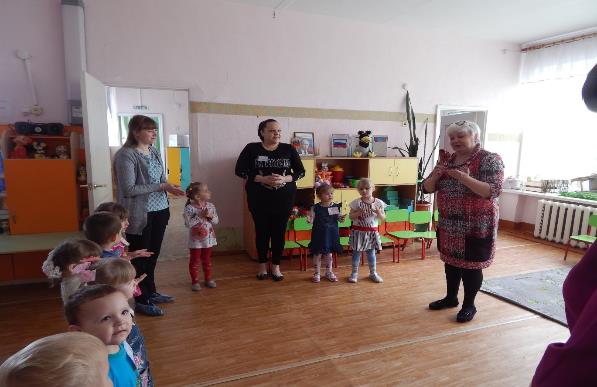 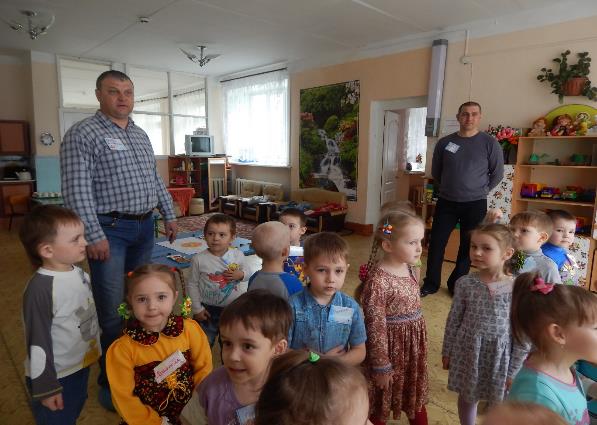 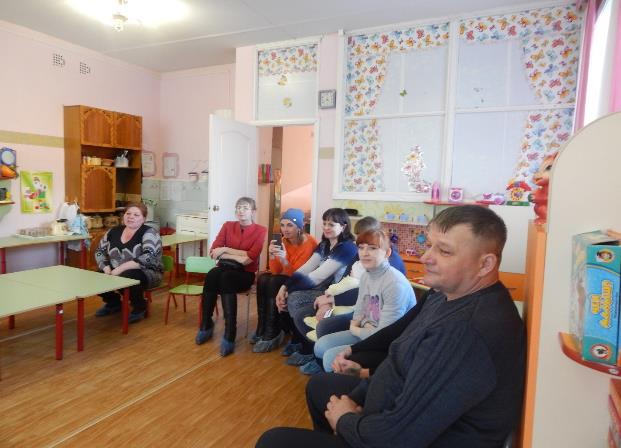 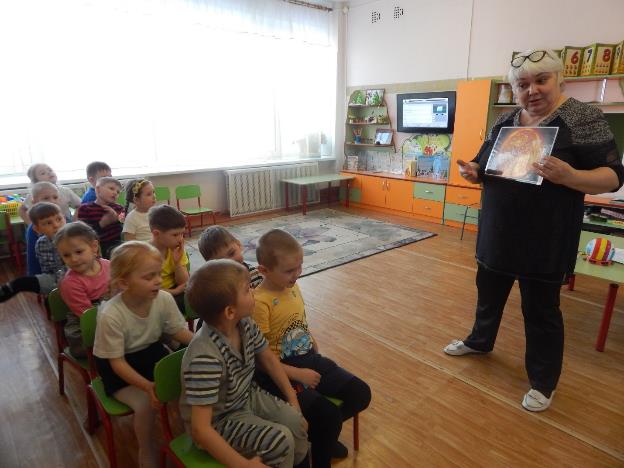 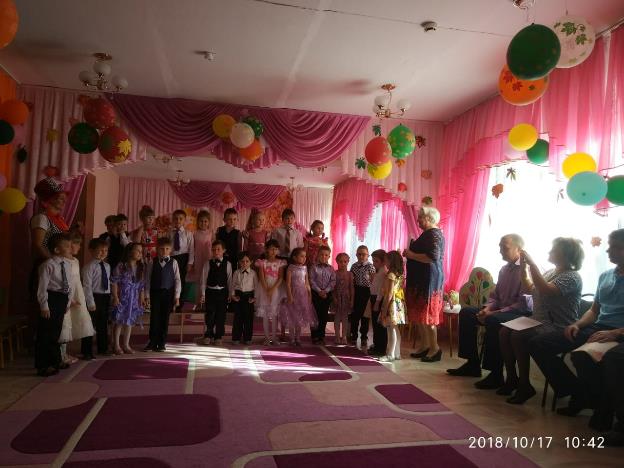 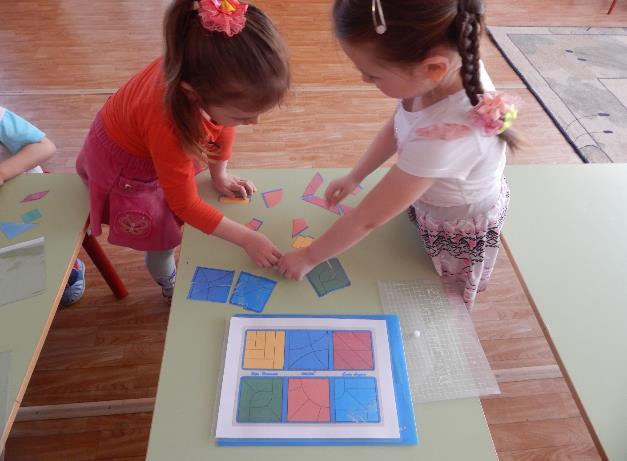 ГодГруппаКоличество воспитанниковИндивидуальное развитие ребенкаИндивидуальное развитие ребенкаИндивидуальное развитие ребенкаГодГруппаКоличество воспитанниковВысокийСреднийНизкий2016-2017средняя1518%62%20%2017-2018старшая1520%68%12%2018-2019подготовительная1745%55%-